Angående Unilevers fettseminarium 17/2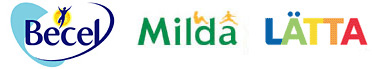 Unilever är Sveriges största margarintillverkareUnilever säljer margarinerna Becel, Milda och Lätta. Deras marknadsföring bygger på den numera hårt ifrågasatta teorin att naturligt mättat fett skulle vara farligt, och att konstgjorda margariner (kemiskt omestrade flytande växtfetter) kunde vara nyttigare. Försäljningen av lightmargariner sjunker efter fettdebatten, och Unilever ökar sin reklam. På detta seminarium lär man bara få höra Unilevers syn på saken. Här är saker de troligen inte berättar:Hjärt-Lungfonden avbryter samarbetet med BecelHjärt-Lungfonden meddelade i veckan att de avbryter samarbetet med Becel på grund av oklarheter i hur hälsosamt margarin är. Detta trots att Becel betalat Hjärt-Lungfonden ”mångmiljonbelopp” årligen för att få använda deras symbol i sin marknadsföring [1]. -Vi har följt debatten noga och inte minst en hearing vi arrangerade i höstas övertygade oss om att det här med mättade kontra omättade fetter behöver utredas ytterligare. Det kom fram en del svagheter kring viktiga studier som vi inte uppmärksammat tidigare, säger generalsekreteraren Staffan Josephson. [2] – Då kom det fram väldigt tydligt att det finns oklarheter kring hur gynnsamt omättat fett är för hjärt-kärlhälsan, samtidigt som det vetenskapliga underlaget för det mättade fettets farlighet är ganska svagt. Därför har vi valt att inte fortsätta samarbetet med Becel, säger informationschefen Roger Höglund. [3]Bojkott på grund av oetisk marknadsföringEn bojkott av Unilever har startats på grund av deras oetiska och dåligt vetenskapligt underbyggda  marknadsföring av Becelmargarin. Efter bara fyra dagar har 935 personer valt att bojkotta samtliga Unilevers produkter. Mer information på BojkottaUnilever.se eller BojkottaBecel.seReferenserHjärt-Lungfondens årsredovisning 2007http://blogg.svd.se/matochhalsa?id=11824http://www.dagensmedicin.se/nyheter/2009/02/13/hjart-lungfonden-bryter-me/